Załącznik nr 6 do SIWZ 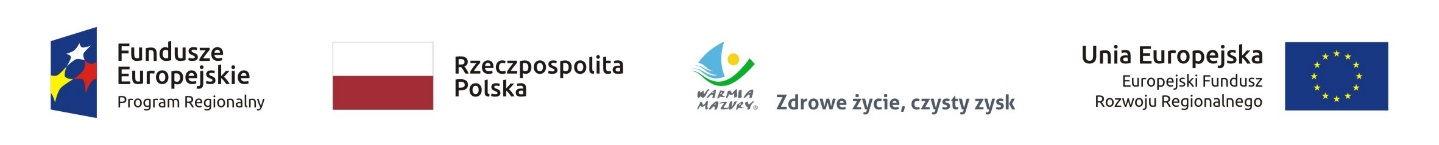 WYKAZ OSÓB, SKIEROWANYCH DO REALIZACJI ZAMÓWIENIA PUBLICZNEGONazwa wykonawcy .................................................................................................Adres wykonawcy ................................................................................................Miejscowość ..............................................			Data .......................Wykaz osób, skierowanych przez wykonawcę do realizacji zamówienia publicznego, 
w szczególności odpowiedzialnych za świadczenie usług, kontrolę jakości lub kierowanie robotami, wraz z informacjami na temat ich kwalifikacji zawodowych, uprawnień, doświadczenia i wykształcenia niezbędnych do wykonania zamówienia publicznego, a także zakresu wykonywanych przez nie czynności oraz informacją o podstawie do dysponowania tymi osobami.informacja o podstawie do dysponowania tymi osobami:………………………………………………………………………………………………………………………………………………………………………………………………………………………………………………………………………………………………Jeżeli wykonawca polega na zdolnościach lub sytuacji innych podmiotów na zasadach określonych w art. 22a ustawy Pzp obowiązują uregulowania pkt VII.11 Specyfikacji istotnych warunków zamówienia..................................................................................(podpis wykonawcy)Lp.Imię i NazwiskoKwalifikacje / WykształcenieZakres wykonywanych czynności1.2.3.4.5.